Nom :								Prénom :Devoir maison : Le cycle de l’eau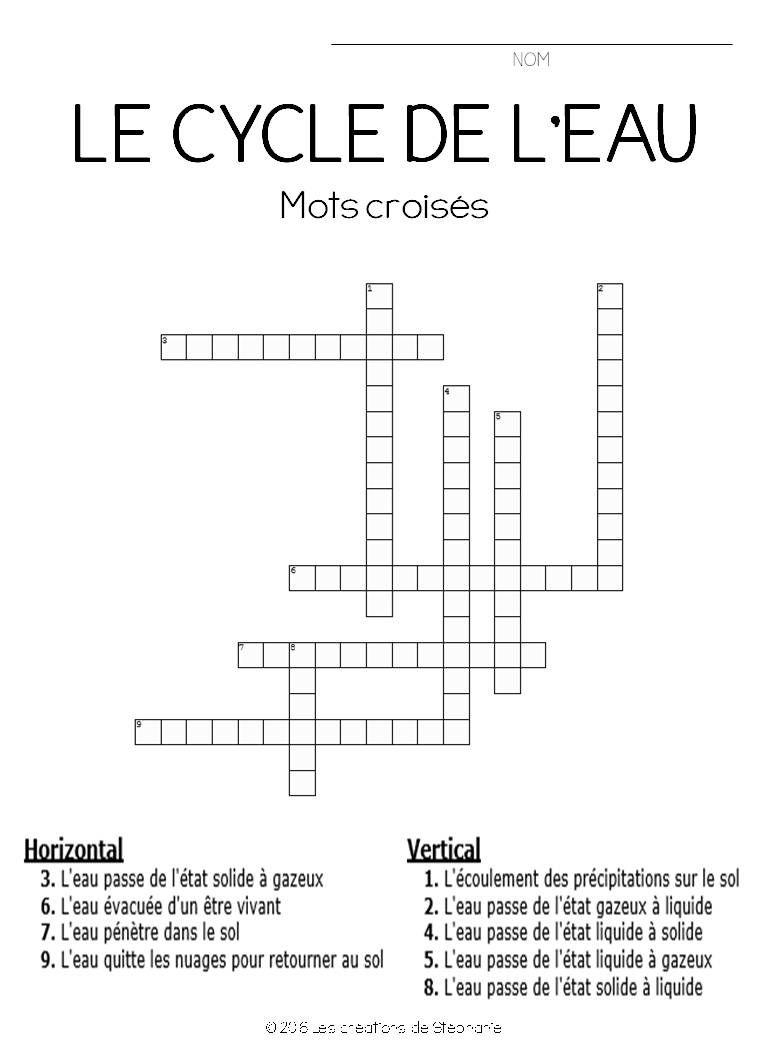 Compétence évaluée : 4.1  Rendre compte des observations, en utilisant un vocabulaire précis.